План-конспект занятия «На чем люди ездят»Цели: Закрепить знания детей о видах транспорта: наземный, водный, воздушный и обобщающее понятие «транспорт»;Закреплять знания о правилах поведения пешехода.Оборудование: картинки с изображением различных видов пассажирского транспорта (по количеству детей), дорожные знаки.Ход занятия:В-ль загадывает загадки:В-ль уточняет, как можно назвать все это одним словом.Транспорт бывает наземный, воздушный, водный и даже подземный. Какой подземный транспорт вы знаете? А какой водный, наземный и воздушный?Отберите картинки с изображением транспорта, о котором я расскажу:-этот вид транспорта перевозит людей и грузы по земле;-на этом виде транспорта можно путешествовать по воздуху;-чтобы ехать на этом виде транспорта, нужно отправляться к морю или реке.Проводится игра «Какой это транспорт». В-ль поочередно бросает мяч каждому ребенку и называет транспортное средство. Ребенок возвращая мяч, говорит, к какому виду оно относится.В-ль предлагает рассмотреть картинки с изображением разных видов транспорта, задает вопросы:-Что общего у всех видов транспорта, чем они похожи?-Чем отличаются виды транспорта друг от друга: автомобиль от троллейбуса, троллейбус от трамвая, трамвай от электрички, электричка от поезда метро, пароход от самолета?-Как нужно вести себя в транспорте?-О каких правилах поведения пешехода нужно рассказать человеку, который приехал в город из деревни?Физкультминутка Далее, показ и разбор дорожных ситуаций заранее подготовленными детьми – правильное или неправильное поведение (переход через дорогу при светофоре, по «зебре», поведение на автобусной остановке, движение по тротуару и т. д.).В заключении прочитать стихотворение Я. Пишумова:***На улице нашейМашины, машины, Машины-малютки, Машины большие.Эй, машины, полный ход!Я примерный пешеход!Торопиться не люблю,Вам дорогу уступлю.Спешат грузовые,Фырчат легковые, Торопятся, мчатся,Как будто живые.У каждой машиныДела и заботы.Машины выходятС утра на работу.Давайте будем соблюдать правила дорожного движения, чтобы все – и машины, и пешеходы – могли делать свою важную и нужную для всех работу.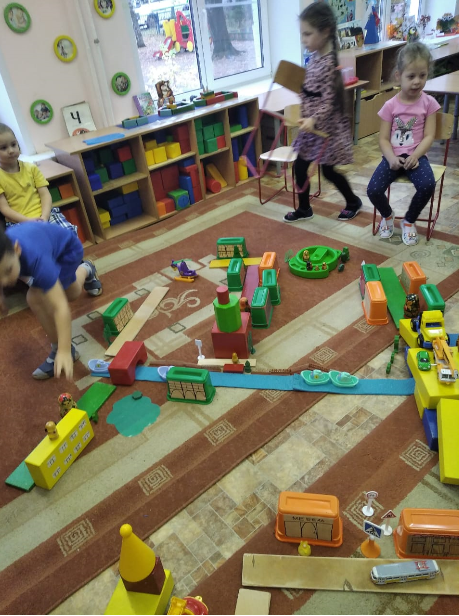 По асфальтовой дорогеМчится конь четвероногий,Светят фары, шуршат шины.Дети, что это? (Машина)Для этого коня еда-Бензин, и масло, и вода.На лугу он не пасется, По дороге он несется   (Машина)Маленькие домики по улице бегут, Мальчиков и девочек домики везут.(Автобус)Удивительный вагон,Посудите сами:Рельсы в воздухе, а онДержит их руками (Троллейбус)Летит в небе птица,На солнце серебрится,А внутри народ сидитИ в окошечки глядит. (Самолет)Паровоз без колес,Вот так чудо-паровоз!Не с ума ли он сошел,Прямо по морю пошел? (Пароход).Текст Движения детейМы в дорогу для машиныЗапасные взяли шиныПоднять прямые руки вперед, повернуться вправо-влево.Мы качаем, мы качаем,Наши шины наполняем.Проверяем каждый раз,И аварий нет у нас.Наклоны вперед, руками имитируют соответствующие движения.Пассажиры, торопитесь, По два рядышком садитесь.Дети разбиваются на пары, встают напротив друг друга.За рулем сидит шофер,Смотрит он на светофор.Прижать обе ладони к ладоням товарища, выполнить повороты головы в стороны.Светит красный светофор-Нет проезда, стой, шофер.Поднять руки вверх, потянуться.Светит желтый – погоди:Нет по-прежнему пути.А зеленый говорит:- Можно ехать, путь открыт!Ходьба или бег парами.